２個のかん電池のつなぎ方と電流の強さとの関係検流計を使って，２個のかん電池のつなぎ方と電流の強さとのを調べてみましょう。実験の結果を下の表にまとめましょう。モーターの回る速さが変わるのは，回路に流れる（　　　　　）の強さが変わるためである。２個のかん電池を直列につなぐと，１個のときとくらべて回路に流れる電流は（                  ）。また，２個のかん電池をへい列につなぐと，１個のときとくらべて回路に流れる電流は（                  ）。かん電池１個かん電池２個の直列つなぎかん電池２個のへい列つなぎモーターの回らないつなぎ方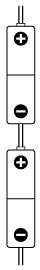 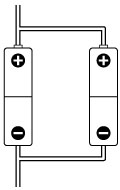 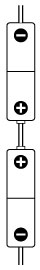 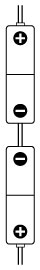 プロペラカーの走る速さもとにする速さ電流の強さ検流計の目もりもとにする目もり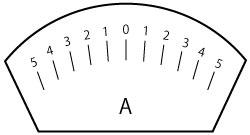 